МУНИЦИПАЛЬНОЕ БЮДЖЕТНОЕ ОБЩЕОБРАЗОВАТЕЛЬНОЕ УЧРЕЖДЕНИЕ ЛИЦЕЙ №1 МУНИЦИПАЛЬНОГО ОБРАЗОВАНИЯ «ГОРОД БУГУРУСЛАН» БЕТАЛАИНЫ  КАК ИНДИКАТОРЫ Городская научно - исследовательская конференция«Маленький шаг – большая наука»Бугуруслан, 2022ОглавлениеВведение……………………………………………………………………....3Глава I. Изучение красителей…..……………………………………………61.1. Историческая справка о получении и использовании красителей..….61.2.Пищевые красители.………………………………………………….....7Глава II. Беталаины……..……………………………………………….…..92.1.Происхождение и особенности строения беталаинов...………….…...92.2. Полезные свойства……………………………………………………...102.3. Применение……………………………………………………………..12Глава III.Экспериментальная часть…………………………………..…....133.1.Индикаторные свойства беталаинов ……………………….….............133.2.Гидролиз беталаинов…………………………..…………….………….143.3. Окислительно-восстановительные реакции беталаинов………….….16Заключение…………………………………………………………….……..19Список литературы………………………………………………………......20ВведениеСамой главной качественной характеристикой продуктов питания, оцениваемой потребителями, являются их органолептические показатели – вкус, цвет и аромат. Причём цвет - это самый первый качественный показатель, на который потребитель обращает своё внимание при выборе товара.Отличительная особенность красителя- способность пропитывать окрашиваемый материал, пищу и давать цвет по всему его объему. Беталаины — это натуральные пигменты растений, которые в настоящее время набирают огромную популярность. Все это из-за того, что их используют как натуральные красители в пищевой промышленности.Сейчас все больше растет интерес потребителей к растительным безопасным аспектам питания. Он и увеличивает спрос на натуральные пигменты, такие как беталаины. Их уже начали использовать в качестве альтернативных красителей в пищевых продуктах.Самыми известными считаются беталаины из красной свёклы. Хотя они и не изучены достаточно хорошо по сравнению с другими природными пигментами, как антоцианы, каротиноиды или хлорофилл. Но ученым удалось раскрыть некоторые фармакологические свойства беталаинов. Они проявляют антиоксидантную, противораковую, антилипидемическую и антимикробную активность. Особенно это касается беталаинов, полученных из красной свеклы, амаранта, груши и красной питахайи.Считается, что антиоксидантные вещества из фруктов и овощей – особенный класс соединений. Они ведь способны оказывать влияние на организм, предотвращая окислительные процессы, которые способствуют возникновению некоторых дегенеративных заболеваний.Актуальность: беталаиныможно использовать в качестве натуральных красителей в пищевой промышленности, а также они обладают полезными биологическими свойствами для организма человека.Гипотеза: если использовать натуральные пищевые красители, а не синтетические, тоорганизм будет в порядке. Практическая ценность: данное исследование поможет обучающимся осознать важность химических соединений, содержащихся в свёкле, повысить интерес к данномупродукту.Цель исследования:показать эффективность использования беталаина как красителя и индикатора.Задачи:обзор литературы для изучения беталаинов;изучить историю происхождения пищевых красителейисследовать способности компонентов свекольного сока вступать в окислительно-восстановительные реакции; оценить диапазон pH цветового перехода свекольного сока, чтобы охарактеризовать беталаины как индикатор;рассмотреть применение в пищевой промышленности;сформулировать выводы.Предмет исследования: беталаины как краситель и индикатор Объект исследования:корнеплод красной свёклы Методы исследования:1)теоретическое изучение и анализ научно - публицистической литературы;2)поиск информации об окислительно-восстановительных свойствах беталаина;3)проведение опытов в условиях школьной лаборатории; 4)анализ результатов опытно-экспериментальной деятельности.В своей работе я рассмотрю беталаины корнеплодов красной свёклы, покажу их окислительно-восстановительную способность и постараюсь ответить на следующие вопросы:1)  Каков диапазон pH цветового перехода свекольного сока;2)Способности компонентов свекольного сока вступать в окислительно-восстановительные реакции;Для решения данных вопросов, я рассмотрела строение и химические свойства беталаинов; изучила справочные источники; самостоятельно поставила эксперимент; консультировалась со своим учителем в случае затруднения; училась анализировать и правильно оформлять результаты.Глава I. Изучение красителей1.1 Историческая справка о получении и использовании красителейНародный способ окраски растениями известен издавна. Природных красителей, дающих прочную красную и синюю окраску— цвета, считавшиеся во все времена особенно ценными, немного. Первыми по красоте и долговечности были два красных красителя животного происхождения: пурпур, добывавшийся из средиземноморских моллюсков до ХIV в., кармин, который получали из насекомых разных видов: из червеца и кермеса (в Европе, Азии и Африке) и из кошенили (в Южной Америке).Наиболее популярным растительным красителем, красного цвета был крап, который экстрагировали из корней марены красильной.Известный краситель синего цвета — индиго получали из растения индигоферы, произрастающего в странах с теплым, климатом: в Индии и Юго-Восточной Азии.Широко использовались также ярко-желтые красители, которые извлекали из тропического растения куркумы и корней — барбариса. Эти яркие и прочные краски шли на изготовление драгоценных тканей. Более дешевыми красными красителями были софлор, красный сандал, орсейль (краситель средиземноморского лишайника) и орлеан, из которого получали оранжевую краску для шелка.Кроме того, существовало множество желтоватых и коричневых красителей разных оттенков, которые получали в каждой стране из местного сырья — корней и коры растений самых разнообразных видов. Эти красители были самыми доступными, и поэтому коричневые, бурые и неяркие желтые тона считались цветами бедности.Естественные природные красители использовались в текстильной промышленности вплоть до 60-70-х гг. XIX в. Только после изобретения анилиновых красителей стали применять другие способы крашения. Однако в ковроделии, при выработке художественных изделий ручным способом древние методы сохраняются и в настоящее время.1.2Пищевые красителиПищевые красители использовали еще в древние времена для улучшения внешнего вида пищевых продуктов.Пищевые красители подразделяются на съедобные красители, стабилизаторы цвета, поверхностные красители и красители для несъедобных оболочек.К пищевым красителям предъявляют следующие основные требования:Безвредность в применяемых дозах, в том числе отсутствие концерогенности, мутагенности, ярко выраженной биологической активности;прочность окраски (устойчивость к действию света, окислителей и восстановителей, изменениям кислотно-щелочной среды, повышению температур);высокая степень окрашивания при низких концентрациях красителя;способность растворяться в воде или жирах, а также равномерно распределяться в массе пищевых продуктовне допускается маскировать с помощью красителей изменение цвета продукта, вызванное его порчей, нарушением технологических режимов или использованием недоброкачественного сырья.Итак, пищевые красители бывают натуральными (природными) и синтетическими (это органические соединения, в природе не встречающиеся, то есть искусственные).  Натуральные(естественные) красители начали использоваться очень давно без проведения каких-либо исследований, в том числе токсикологических.В большинстве своем они имеют растительное происхождение и представляют собой смесь каротиноидов, антоцианов, беталаинов, флавоноидов, хлорофилла и других натуральных компонентов.Все они могут применяться для окрашивания пищевых продуктов.Натуральные пищевые красители, выделяемые из растительных источников,могут быть классифицированы по основным классам молекул-пигментов.С точки зрения возможности использования растительных красящих веществ в цветообразовании пищевых продуктов, наибольшее распространение получили вещества, относящиеся к беталаинам,каротиноидам и антоцианам. Беталаины- это единственные из большой группы алкалоидов окрашенные соединения.Беталаиновые пигменты накапливаются в различных органах растения- цветках, корнях, стеблях и листьях.Широко  известными представителями бетацианинов являются бетаниниз столовой свеклы и амарантин, выделенный из растения Amarantus.Незначительное содержание в бетаниновомсвекольном красителе воды исключает возможность развития микроорганизмов, поэтому он не требует консервантов при длительном хранении. А в момент соединения с водой продукт полностью восстанавливает первоначальные качества натурального сока свеклы, включая свет.Глава IIБеталаины2.1Происхождение и особенности строения беталаиновНазвание «беталаины» происходит от латинского названия свеклы обыкновенной (Betavulgaris), растения, из которого впервые данные соединения были выделены. Глубокий красный цвет свеклы обусловлен присутствием беталаинов.[4] Беталаины могут обуславливать окрашивание частей растения в различные оттенки красного, пурпурного, оранжевого и жёлтого. При этом окраска существенно отличается от окраски, обусловленной наличием антоцианов, характерных для большинства растений.
Когда-то считалось, что беталаины химически родственны антоцианам (красные пигменты большинства растений). Как беталаины, так и антоцианы являются водорастворимыми пигментами, накапливающимися в вакуолях растительных клеток.Беталаины - уникальные азотсодержащие пигменты, состоят из бетацианинов и бетаксантинов, которые обычно используются в качестве цветных добавок в еде. Тем не менее, сейчас установлено, что беталаины структурно не похожи на антоцианы, кроме того эти две группы пигментов никогда не обнаруживаются в одном растении вместе. Одной из существенных структурных особенностей беталаинов является наличие атома азота, тогда как антоцианы азотане содержат.В настоящее время известно, что беталаины являются производными ароматического гетероцикла — индола. Предшественником биосинтеза беталаинов служит аминокислота — тирозин. Беталаины являются гликозидами и состоят из углеводной и обуславливающей окраску ароматической части. Синтезу беталаинов в надземных частях способствует свет.[1]
Наиболее изученным беталаином является бетанин (свекольный красный), который можно легко экстрагировать из корнеплода и корней красной свеклы. Бетанин является глюкозидом и гидролизуется с образованием глюкозы и бетанидина.[9] Бетанин используется в качестве пищевого красителя, его окраска чувствительна к pH среды.рис.1 Бетанин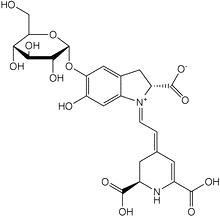 2.2Полезные свойства.Благодаря своему уникальному химическому составу свёкла обладает лечебными и профилактическими свойствами. В составе свёклы содержится беталаин, который в течение многих лет использовался в качестве натурального пищевого красителя. Однако сейчас появляется все больше исследований, в которых беталаину приписываются мощные антиоксидантные свойства и способность бороться с опухолями и другими заболеваниями. Дело в том, что беталаины оказались способны нейтрализовать токсины и поддерживать естественный процесс детоксикацииклеток.[7]Беталаины также уменьшают количество ферментов, вызывающих воспаление. Кроме того, они помогают сбалансировать количество минералов внутри и вне клетки, поддерживая ее целостность. Все вместе это способствует снижению хронического воспаления, улучшению здоровья и увеличению продолжительности жизни. Как отмечают ученые, есть убедительные доказательства того, что употребление свеклы оказывает благоприятные физиологические эффекты, способные привести к улучшению клинических исходов для нескольких патологий, таких как: гипертония, атеросклероз, диабет 2 типа и слабоумие. Кроме того, беталаин обладает хорошей биодоступностью. После употребления в пищу он быстро всасывается в желудочно-кишечном тракте и попадает в систему кровообращения. Польза для эндотелия.Беталаин способствует преобразованию нитратов в нитриты и выделению оксида азота. Оксид азота – один из важнейших биологических медиаторов, вовлеченный во множество процессов в организме. Одна из его наиболее важных его функций – в обеспечении функционирования эндотелиальных клеток (которые выстилают внутреннюю поверхность кровеносных и лимфатических сосудов). Истощение выработки оксида азота является основной причиной дисфункции эндотелия.Польза для здоровья мозга. С возрастом кровоток через мозг часто снижается, однако образование дополнительного оксида азота благодаря употреблению свеклы может улучшить кровообращение и притормозить снижение когнитивной функции. Борьба с воспалением и окислительным стрессом. Хроническое воспаление связано с началом и прогрессированием нескольких клинических расстройств, таких как ожирение, заболевания печени, рак и сердечно-сосудистые заболевания.Благодаря содержанию большого количества нитратов, биологически активных веществ, свекольный сок считается активным средством для применения спортсменам. Систематический обзор литературы показал, что прием сока свеклы может улучшить кардиореспираторную выносливость у спортсменов, увеличив эффективность при различных физических нагрузках и на анаэробной пороговой интенсивности, повышение физической выносливости.2.3.ПрименениеИспользуют Е162 для придания цвета сухим зерновым завтракам, экструдированным фруктам, овощам, приготовленным с уксусом, в рассоле или в масле, кроме оливок.Так же краситель широко применяется в кондитерской продукции — красный свекольный кладут в желе, джемы и прочие продукты, в которых присутствуют переработанные фрукты. Присутствует добавка Е162 и в сардельках, сосисках, паштетах, вареных колбасах и мясе, в копченых колбасках и сосисках и многих других продуктах.Популярный краситель бетанин и у производителей молочных и кисломолочных продуктов. Им окрашивают йогурты, глазированные сырки, суфле и пасты из творога.Кроме того, он содержится в супах быстрого приготовления, соусах, жевательных резинках, мороженом и всевозможных десертах.Кроме пищевой промышленности, краситель Е-162 используют в фармацевтике и при изготовлении косметических средств. Разрешен к применению во всех странах мира.Глава III. Экспериментальная часть 3.1 Индикаторные свойства беталаиновПервые опыты по изучению беталаиновых соединений и их химической природы провел известный английский химик Роберт Бойль. Еще в 1664 году он впервые обнаружил, что под действием кислот малиновый цвет свёклы изменяется на красный, под действием же щелочи корнеплодбуреет. Я заинтересовалась этим фактом и решила провести исследование.Методика выполнения экспериментальной части.Приборы и материалы: корнеплоды красной свёклы, нож, соковыжималка,7 химических стаканов.Реактивы: соляная кислота, гидросульфат натрия, хлорид алюминия, хлорид аммония, гидрокарбонат натрия, карбонат натрия, гидроксид калия, вода.Ход работы:1.Помыв предварительно свёклу, почистила и выжала сок с помощью соковыжималки.2. В химические стаканы приготовила 7 различных растворов веществ: соляную кислоту, гидросульфат натрия, хлорид алюминия, хлорид аммония, гидрокарбонат натрия, карбонат натрия, гидроксид калия.3. Измерила рН каждого раствора рН-метром. Результаты представлены в таблице.4. Затем к каждому раствору прилила по 2-3 капли свекольного сока. И получила растворы: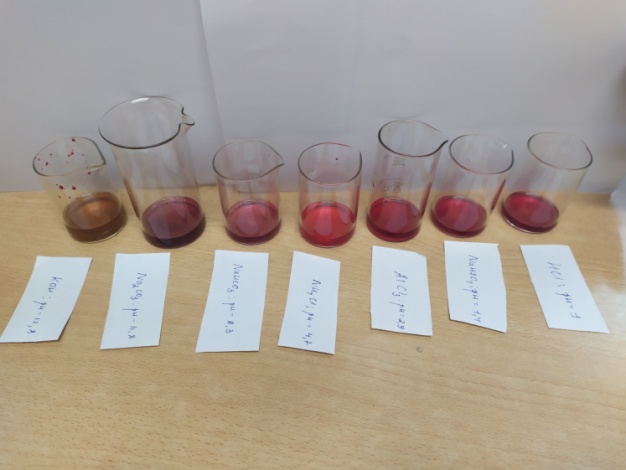    рис.2 Растворы после добавления     свекольного сока.Цвет беталаина меняется в зависимости от кислотности: максимально яркий свекольно-красный цвет достигается в слабокислой среде при pH=5, при повышении pHбеталаин приобретает сине-фиолетовый оттенок. В щелочной среде свекольный красный подвергается гидролизу, результатом чего является жёлто-бурый цвет. 3.2 Гидролиз беталаинаДля исследования способностей компонентов свекольного сока вступать в окислительно-восстановительные реакции, я провела кислотный гидролиз беталаина с участием концентрированной соляной кислоты.Первая стадия заключается в окислении индольной  структуры. Связь между кислородом и водородом ослаблена, следовательно, водород  легко  может  быть  оторван,  образуя  свободный радикал, превращающийся в дальнейшем хиноидную структуру, при этом в радикал превращается углерод в 9-ом положении (третичный атом углерода). В результате атаки кислорода образуется эпоксисоединение [4], которое очень легко реагирует с нуклеофилами, даже такими слабыми как вода.  Эпоксисоединение  превращается  в  енольную форму, которая в свою очередь, изомеризуется в карбонильную  группу.  Наличие  электроноакцепторной карбонильной группы в индольном кольце увеличивает дефицит электронной плотности на атоме азота, молекула становится неустойчивой и под действием воды разрушается. В  результате  такого  распада молекула  бетанина  распадается  на  два  фрагмента: индольный, в котором азот присутствует в аммонийной форме и беталамовый альдегид. Гидролиз органического соединения, как правило, есть окислительно-восстановительный  процесс.  В  случаеиминиего  фрагмента (=N + =CH-) азот восстанавливается и остаётся в аммонийной форме, а атом углерода окисляется в альдегидную группу.  Методика выполнения экспериментальной части.Приборы и материалы: корнеплоды красной свёклы, спиртовка, 4 пробирки.Реактивы: соляная кислота, свекольный сок, вода. Ход работы:1.Притоговила раствор свекольного сока.2.Разделила на 4 пробирки, чтобы проследить как изменяется цвет беталаина в зависимости от времени.3.В свекольной сок добавила 10%-ную соляную кислоту.4.Нагревала сначала 1 пробирку-минуту, вторую-3 минуты, третью-5 минут, четвертую-7 минут.5.Сравнила цвета растворов. В пробирке, которую нагревала 7 минут в пламени спиртовки, раствор свекольного сока обесцветился. рис.3 Постепенный гидролиз беталаина.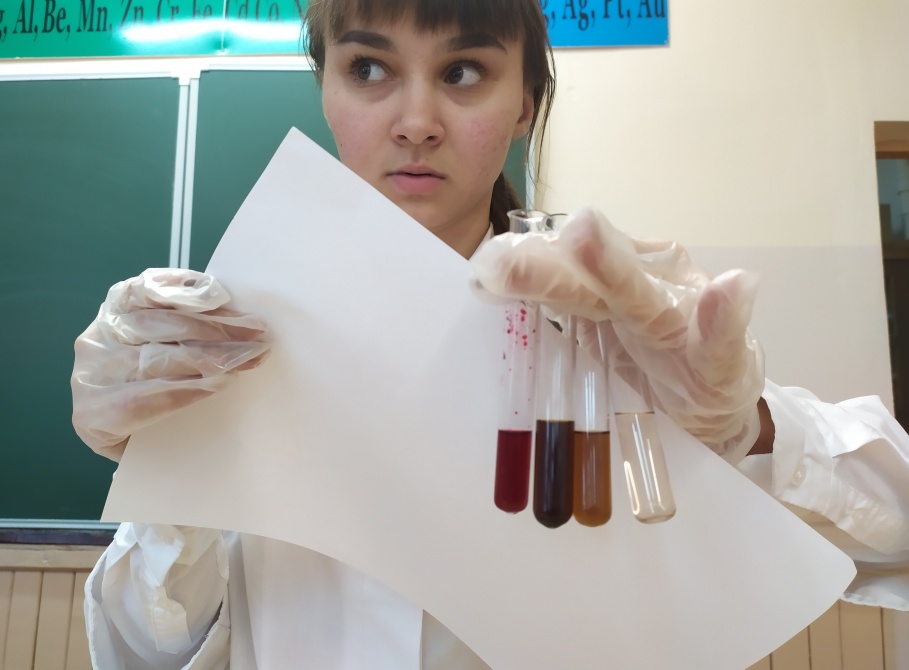 рис.4Гидролиз беталаина.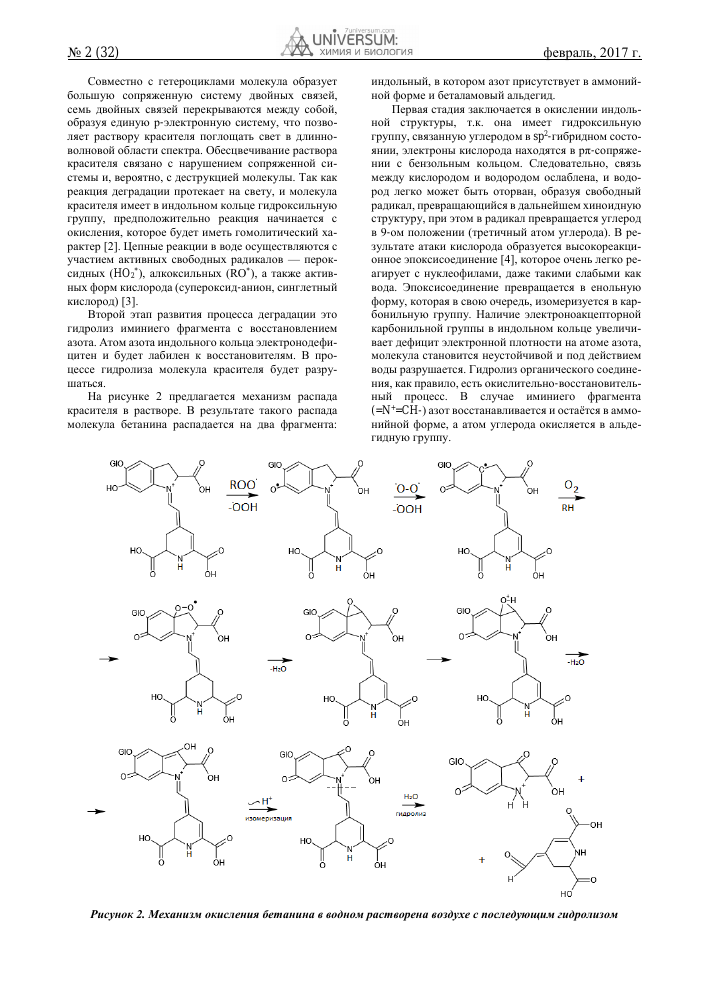 Постепенное обесцвечивание раствора доказывает разрушение молекулы беталаина на 2 фрагмента:индольный, в котором азот присутствует в аммонийной форме и беталамовый альдегид. Гидролиз органического соединения, как правило, есть окислительно-восстановительный  процесс.Обесцвечивание раствора красителя  связано  с  нарушением  сопряженной  системы и, вероятно, с деструкцией молекулы. Так как реакция деградации протекает на свету, и молекула красителя имеет в индольном кольце гидроксильную группу,  предположительно  реакция  начинается  с окисления, которое будет иметь гомолитический характер [2]. Цепные реакции в воде осуществляются с участием активных свободных радикалов — пероксидных (HO 2* ),алкоксильных (RO * ), а также активных форм кислорода (супероксид-анион, синглетный кислород).3.3.Окислительно-восстановительные реакции беталаиновЯ также провела реакции с подкисленным раствором дихромата и перманганата калия, соли Мора.Методика выполнения экспериментальной части.Приборы и материалы: корнеплоды красной свёклы, 4 пробирки.Реактивы:перманганат калия, свекольный сок, дихромат калия, серная кислота, соль Мора, соляная кислота.Ход работы:1.Приготовила раствор свекольного сока разлила в две пробирки.2. В одну из пробирок прилила раствор перманганата калия и серную кислоту, а в другую дихромат калия и серную кислоту.3.Наблюдала изменение цвета раствора. В пробирке с перманганатом калия (первоначально малинового цвета) образовался раствор тёмно-зеленого цвета. А в пробирке с дихроматом (оранжевого цвета) образовался светло-жёлтый раствор.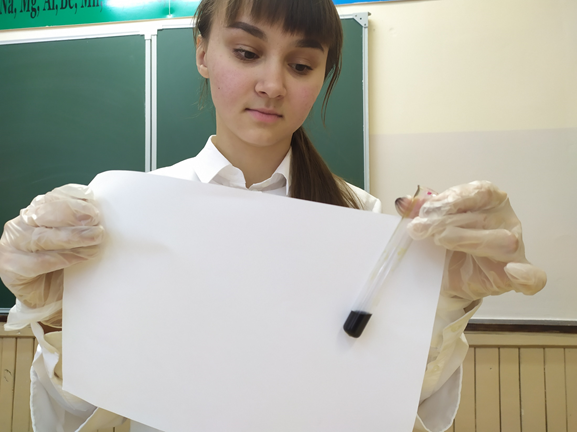 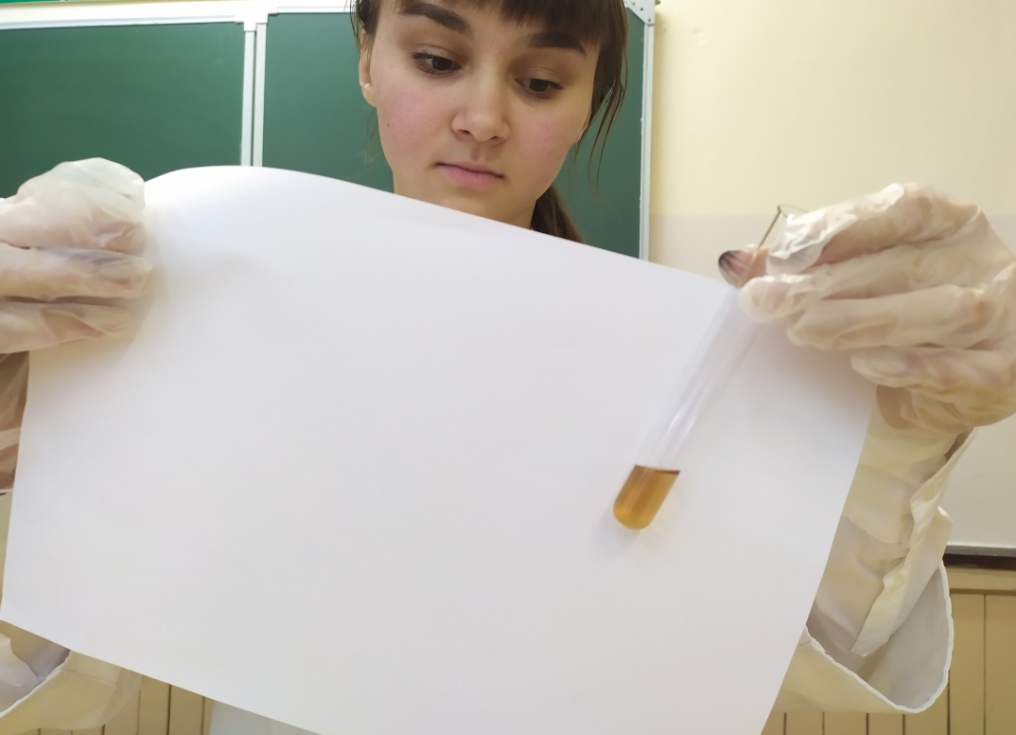 Рис.5С подкисленным раствором перманганата калияРис.6 С подкисленным раствором дихромата  калияИзменение цвета растворов доказывает о наличии гидроксильной группы в составе молекулы беталаина.4. При добавлении к водномураствору красителя соли  Мора  происходит  обесцвечивание  раствора  за несколько минут, при этом трехвалентное железо не образуется,  а  образуется  коллоид  сине-зеленого цвета, которыйдостаточно быстро коагулирует, образуя над осадком прозрачную жидкость. 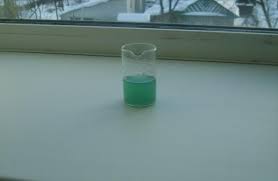 5. При добавлении к этому раствору соляной кислоты начинается бурная окислительно-восстановительная реакция, с  выделением газа и образованием рыжего осадка трехвалентного железа (изменение валентности железа). Эта реакция показывает вероятность разрыва связи в иминиевом фрагменте. Предполагается,  что  при  добавлении  соли  Мора  индольный фрагмент образует комплекс с двухвалентным железом с разрушением иминиевой связи, процесса восстановления при этом не наблюдается, а также полное исчезновение окраски говорит об образовании комплекса. 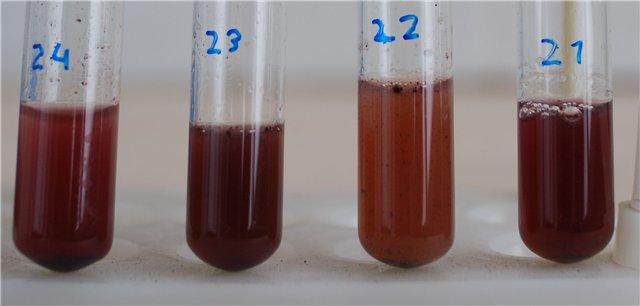 ЗаключениеВ своей работе я рассмотрела беталаины корнеплодов красной свёклы как натуральные пищевые красители и кислотно-основные индикаторы. Цвет пищевого продукта имеет для потребителя огромное значение: это не только показатель свежести и качества продукта, но и необходимая характеристика его узнаваемости. За цвет продукта ответственны присутствующие в нём красители.Проведя данное исследование,я оценила диапазон рН цветового перехода свекольного сока, чтобы охарактеризовать беталаины как индикатор. Я выяснила, что в кислой среде беталаины приобретают малиновую окраску,в нейтральной-ярко-красную, а в щелочной- жёлто-бурую.Для исследования способностей компонентов свекольного сока вступать в окислительно-восстановительные реакции, яосуществила реакциис подкисленным раствором дихромата и перманганата калия.Изменение цвета растворов доказывает наличие гидроксильной группы в составе молекулы беталаина.С помощью данной работы я рассмотрела беталаины в качестве цветных добавок в еде. Они известны в качестве пищевой добавки по коду E-162 (бетанин) в Европейском союзе и 73.40 (свекольный порошок) Управления по продовольствию и медикаментами (FDA). E-162 в основном применяется для окраски фруктовых йогуртов, мороженого, джемов, жевательных резинок, соусов и супов. Тот же пигмент используется в косметических и фармацевтических препаратах. Я считаю,что цели и задачи поставленные мною достигнуты,гипотеза доказана.Исследования в этом направлении будут продолжены.Список литературы1.  Бриттон Г. Биохимия природных пигментов. М.: Мир, 1986. – 422 с. 2.  Введение в фотохимию органических соединений / Под ред. Г.О.Беккера. Л.: Химия. 1976. ‒ 379с. 3.  Гривенников В.Г., Виноградов А.Д. Генерация активных форм кислорода митохондриями // Успехи биологической химии. – 2013. Т.53, – № 12. с.245 –296. 4.  Дрюк В.Г, Карцер В.Г, Войцеховская М.А. Оксираны – синтез и биологическая активность. М.: Богородский печатник, 1999. – 528 с. 5. Кардовский А. А. Совершенствование технологии и разработка новых видов купажированных соков из свеклы: дис. канд. техн. наук: 05.18.01. Краснодар: КГТУ, 2008. 153 с. 6. И. И. Саенко [и др.] /Бетацианины корнеплодов красной столовой свеклы // Научные ведомостиБелгородского  государственного  университета.  Серия:  Естественные  науки.  2012.  №  3  (122). Вып. 18. С. 194–200.7.Jackman RL., Smith JI. Anthocyanins and betalains. Natural foodcolours. Chapman, London. 1996. Р.244 -309.8. Stintzing F.C., Carle R. Functional properties of anthocyanins and betalains in plants, food, and in human nutrition. Trends in Food Science & Technology. 2004. Vol.15. No.1. P.19-38.9. Stintzing F.C., Carle R. Functional properties of anthocyanins and betalains in plants, food, and in human nutrition. Trends in Food Science & Technology. 2004. Vol.15. No.1. P.19-38.Выполнила: обучающаяся 11 класса МБОУ Лицей №1Идигишева Аделина АлмазовнаРуководитель: учитель химииМБОУ Лицей №1Идигишева  Нурслу КубашевнаНазвание веществаHClNaHSO4AlCl3NH4ClNaHCO3Na2CO3KOHрН11,42,94,78,311,812,8